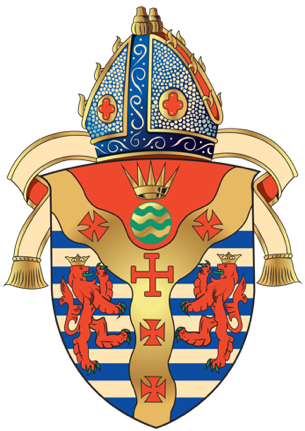 July 5, 2024Dear friends in ChristDuring the hot summer months many of us go on holiday, and it is not always easy for our churches to offer as many opportunities as they would like for prayer and worship, especially during times of vacancy or where a church is temporarily unable to offer services. In order to provide an extra spiritual "life-line" during the summer, we will be offering a zoom service each Wednesday from 8-8.30pm (UAE) / 7-7.30 (CY) from 10 July until 28 August, so that we as a diocesan family can pray with and for one another, and for our mission in the world. Each service will be led by our clergy and lay readers, and will follow the gentle order of Anglican Evening Prayer. A zoom link and order of service can be found on the home page of the Diocesan website (https://www.cypgulf.org/wp-content/uploads/2024/07/Summer-Midweek-Service-Wednesday-Evening-Prayer-1.pdf)  and I very much hope to see as many of you as are available. I will lead the first of these services on 10 July from St Paul’s Cathedral in Nicosia. With my prayers for all as we travel together through the summer in faith, hope, and love,THE RIGHT REVEREND SEAN SEMPLEBishopDiocese of Cyprus and the Gulf